ЗАТВЕРДЖЕНОнаказ Головного управління Держгеокадастру у Дніпропетровській областівід 28 грудня 2020 № 366ІНФОРМАЦІЙНА КАРТКА АДМІНІСТРАТИВНОЇ ПОСЛУГИ НАДАННЯ ВІДОМОСТЕЙ З ДЕРЖАВНОГО ЗЕМЕЛЬНОГО КАДАСТРУ У ФОРМІ ВИТЯГІВ З ДЕРЖАВНОГО ЗЕМЕЛЬНОГО КАДАСТРУ ПРО ОБМЕЖЕННЯ У ВИКОРИСТАННІ ЗЕМЕЛЬ(назва адміністративної послуги) Відділ у Новомосковському районі Головного управління Держгеокадастру у Дніпропетровській області(найменування суб’єкта надання послуги)Додатокдо інформаційної картки адміністративної послуги з надання відомостей з Державного земельного кадастру у формі витягів з Державного земельного кадастру про обмеження у використанні земель(особа, уповноважена надавати відомостіз Державного земельного кадастру)(прізвище, ім’я та по батькові фізичної особи /найменування юридичної особи)(податковий номер/серія та номер паспортафізичної особи, яка через свої релігійні переконаннявідмовилася від прийняття номера)(реквізити документа, що посвідчує особу,яка звернулася із заявою(назва документа, номер та серія, дата видачі), тадокумента, що посвідчує повноваження діятивід імені особи)(місце проживання фізичної особи /місцезнаходження юридичної особи)ЗАЯВА(номер контактного телефону)про надання відомостей з Державного земельного кадастру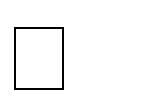 Відповідно до Закону України “Про Державний земельний кадастр” та Порядку ведення Державного земельного кадастру прошу надати:Відомості про об’єкт Державного земельного кадастру, стосовно якого запитуються відомості:    Інформацію про стан формування витягу/довідки/викопіювання/ засвідченої копії прошу надати: у паперовій формі в електронній формі на адресу: ________________________ в іншій формі ________________________________________   МПІнформація про центр надання адміністративної послугиІнформація про центр надання адміністративної послугиІнформація про центр надання адміністративної послугиІнформація про центр надання адміністративної послугиІнформація про центр надання адміністративної послугиНайменування центру наданняадміністративної послуги, в якому здійснюється обслуговування суб’єкта зверненняНайменування центру наданняадміністративної послуги, в якому здійснюється обслуговування суб’єкта зверненняНайменування центру наданняадміністративної послуги, в якому здійснюється обслуговування суб’єкта зверненняЦентр надання адміністративних послуг виконавчого комітету Новомосковської міської радиЦентр надання адміністративних послуг виконавчого комітету Новомосковської міської ради1.1.Місцезнаходження центру надання адміністративної послуги51200, обл. Дніпропетровська, м. Новомосковськ, вул. Калнишевського, 151200, обл. Дніпропетровська, м. Новомосковськ, вул. Калнишевського, 12.2.Інформація щодо режиму роботи центру надання адміністративної послугиПонеділок  з 8:00 до 17:00Вівторок з	8:00 до 17:00Середа	з 8:00 до 20:00Четвер	з 8:00 до 17:00П’ятниця з 8:00 до 15:45 Центр працює без перервиПонеділок  з 8:00 до 17:00Вівторок з	8:00 до 17:00Середа	з 8:00 до 20:00Четвер	з 8:00 до 17:00П’ятниця з 8:00 до 15:45 Центр працює без перерви3.3.Телефон/факс (довідки), адреса електронної пошти та веб-сайт центру надання адміністративноїпослугиТелефон:(05693) 7-12-57, (05693) 7-81-06E-mail: cnap_nmvk@ukr.netВеб-сайт: http://www.novomoskovsk-admcenter.dp.uaТелефон:(05693) 7-12-57, (05693) 7-81-06E-mail: cnap_nmvk@ukr.netВеб-сайт: http://www.novomoskovsk-admcenter.dp.uaНайменування центру наданняадміністративної послуги, в якому здійснюється обслуговування суб’єкта зверненняНайменування центру наданняадміністративної послуги, в якому здійснюється обслуговування суб’єкта зверненняНайменування центру наданняадміністративної послуги, в якому здійснюється обслуговування суб’єкта зверненняЦентр надання адміністративних послуг Новомосковської районної державної адміністраціїЦентр надання адміністративних послуг Новомосковської районної державної адміністрації1.1.Місцезнаходження центру надання адміністративної послуги51200, Україна, Дніпропетровська область, місто Новомосковськ, вулиця Гетьманська (Радянська), буд. 1251200, Україна, Дніпропетровська область, місто Новомосковськ, вулиця Гетьманська (Радянська), буд. 122.2.Інформація щодо режиму роботи центру надання адміністративної послугиПонеділок 9:00 — 20:00 без перервиВівторок 9:00 — 17:00 без перервиСереда 9:00 — 17:00 без перервиЧетвер 9:00 — 17:00 без перервиП’ятниця 9:00 — 16:00 без перервиПонеділок 9:00 — 20:00 без перервиВівторок 9:00 — 17:00 без перервиСереда 9:00 — 17:00 без перервиЧетвер 9:00 — 17:00 без перервиП’ятниця 9:00 — 16:00 без перерви3.3.Телефон/факс (довідки), адреса електронної пошти та веб-сайт центру надання адміністративноїпослугиТелефон/факс: (05693) 7-86-90 Ел. адреса: cnap_novrda@i.uaВеб-сайт http://www.novomosk-rn.dp.gov.ua/Телефон/факс: (05693) 7-86-90 Ел. адреса: cnap_novrda@i.uaВеб-сайт http://www.novomosk-rn.dp.gov.ua/Нормативні акти, якими регламентується надання адміністративної послугиНормативні акти, якими регламентується надання адміністративної послугиНормативні акти, якими регламентується надання адміністративної послугиНормативні акти, якими регламентується надання адміністративної послугиНормативні акти, якими регламентується надання адміністративної послуги4.Закони УкраїниЗакони УкраїниЗакони УкраїниСтаття 38 Закону України «Про Державний земельний кадастр»5.Акти Кабінету Міністрів УкраїниПункти 166, 167, 168, 171, 174 Порядку ведення Державного земельного кадастру, затвердженого постановою Кабінету Міністрів України від 17 жовтня 2012 р. № 1051Розпорядження Кабінету  Міністрів  України  від  16  травня  2014 р. № 523-р «Деякі питання надання адміністративних послугорганів виконавчої влади через центри надання адміністративних послуг»6.Акти центральних органів виконавчої влади7.Акти місцевих органів виконавчої влади/органів місцевогосамоврядуванняУмови отримання адміністративної послугиУмови отримання адміністративної послугиУмови отримання адміністративної послуги8.Підстава для одержання адміністративної послугиЗаява про надання відомостей з Державного земельного кадастру9.Вичерпний перелік документів, необхідних для отриманняадміністративної послуги, а також вимоги до нихЗаява про надання відомостей з Державного земельного кадастру за формою, встановленою Порядком ведення Державного земельного кадастру, затвердженим постановою Кабінету Міністрів України від 17 жовтня 2012 р. № 1051 (форма заяви додається)*Документ, що підтверджує оплату послуг з надання витягу з Державного земельного кадастру про обмеження у використанні земель (або інформація (реквізити платежу) про сплату збору (внесення плати) в будь-якій формі, надані суб’єктом звернення**)Документ, який підтверджує повноваження діяти від іменізаявника (у разі подання заяви уповноваженою заявником особою)10.Порядок та спосіб подання документів, необхідних для отриманняадміністративної послугиЗаява про надання відомостей з Державного земельного кадастру у паперовій формі з доданими документами подається до центру надання адміністративних послуг заявником або уповноваженою ним особою особисто або надсилається рекомендованим листом з описом вкладення та повідомленням про вручення або в електронній формі через Публічну кадастрову карту або Єдиний державний портал адміністративних послуг, у тому числі через інтегровану з ним інформаційну систему Держгеокадастру, представлену у формі Інтернет-сторінки. У разі подання заяви органом державної влади, органом місцевого самоврядування у заяві зазначаються підстави надання відповідної інформації з посиланням на норму закону, яка передбачає право відповідного органу запитувати таку інформацію, а також реквізити справи, у зв'язку з якою виникла потреба в отриманні інформації. Така заява розглядається упозачерговому порядку.11.Платність (безоплатність) надання адміністративної послугиПослуга платна (у випадку звернення органів виконавчої влади та органів місцевого самоврядування – безоплатна)У разі платності:У разі платності:11.1Нормативно-правові акти, на підставі яких стягується платаСтаття 41 Закону України «Про Державний земельний кадастр»11.2.Розмір та порядок внесення плати (адміністративного збору) за платну адміністративну послугуРозмір плати за надання послуги – 0,055 розміру прожиткового мінімуму для працездатних осіб, встановленого законом	на1 січня календарного року, в якому надається відповідна адміністративна послугаОплата послуги здійснюється шляхом попереднього перерахування коштів через банки та/або відділення поштового зв’язку;підтвердженням оплати послуги є платіжне доручення або квитанція з відміткою банку чи відділення поштового зв’язку (або інформація (реквізити платежу) про сплату збору (внесення плати) в будь-якій формі, надані суб’єктом звернення **)Оплата послуг здійснюється з урахуванням вимог Закону України «Про платіжні системи та переказ коштів в Україні»У разі подання заяви в електронній формі оплата послуг за надання відомостей з Державного земельного кадастру здійснюється із застосуванням електронних платіжних засобіввідповідно до Закону України «Про платіжні системи та переказ коштів в Україні»11.3.Розрахунковий рахунок для внесення платиРозрахунковий рахунок для внесення плати надається центром надання адміністративних послуг, який надає адміністративнупослугу12.Строк надання адміністративної послугиПротягом 10 робочих днів з дня реєстрації відповідної заяви у територіальному органі Держгеокадастру13.Перелік підстав для відмови у наданні адміністративної послугиУ Державному земельному кадастрі відсутні запитувані відомостіІз заявою про надання відомостей з Державного земельного кадастру звернулася неналежна особа (право на отримання витягу з Державного земельного кадастру про обмеження у використанні земель надано органам державної влади, органам місцевого самоврядування для здійснення своїх повноважень, визначених законом; власникам, користувачам земельних ділянок або уповноваженим ними особам, земельні ділянки яких розташовані в межах або перетинаються межами обмежень у використанні земель та/або межами їх режимоутворюючих об'єктів (за наявності таких об'єктів); особам, в інтересах яких встановлено обмеження, або уповноваженим ними особам).Документи подані не в повному обсязі (відсутність документа, що підтверджує повноваження діяти від імені заявника, відсутність документа, що підтверджує оплату послуг з надання витягу (або інформації (реквізитів платежу)**), та/або не відповідають вимогам, встановленим законом (заява не відповідаєвстановленій формі)14.Результат надання адміністративної послугиВитяг з Державного земельного кадастру про обмеження увикористанні земель або повідомлення про відмову у наданні відомостей з Державного земельного кадастру15.Способи отримання відповіді (результату)Видається центром надання адміністративних послуг заявнику (уповноваженій особі заявника), або надсилається поштою на адресу, вказану заявником у заяві.У разі подання заяви в електронній формі за власним кваліфікованим електронним підписом (печаткою) заявника відомості з Державного земельного кадастру про обмеження у використанні земель або мотивована відмова у наданні таких відомостей за бажанням заявника видаються також у форміелектронного документа засобами телекомунікаційного зв'язку.16.Примітка* Форма заяви про надання відомостей з Державного земельного кадастру наведена у додатку до інформаційної картки адміністративної послуги**до 31 грудня 2021 р. витяг з Державного земельного кадастру про: межі державного кордону України землі в межах території адміністративно-територіальної одиниці обмеження у використанні земель земельну ділянку з :       відомостями про речові права на земельну ділянку, їх обтяження, одержаними в порядку інформаційної взаємодії з Державного  реєстру речових прав на нерухоме майно;       усіма відомостями, внесеними до Поземельної книги, крім відомостей про речові права на земельну ділянку, що виникли після 1 січня 2013 р. видачу державного акта на право власності на земельну ділянку новому власнику земельної ділянки довідку, що містить узагальнену інформацію про землі (території); викопіювання з картографічної основи Державного земельного кадастру, кадастрової карти (плану); копію документа, що створюється під час ведення Державного земельного кадастру; витяг з документа Державного земельного кадастру; довідку про наявність та розмір земельної частки (паю); довідку про наявність у Державному земельному кадастрі відомостей про одержання у власність земельної ділянки у межах норм безоплатної приватизації за певним видом її цільового призначення (використання); довідку про осіб, які отримали доступ до інформації про суб’єкта речового права у Державному земельному кадастрі. довідку, що містить узагальнену інформацію про землі (території); викопіювання з картографічної основи Державного земельного кадастру, кадастрової карти (плану); копію документа, що створюється під час ведення Державного земельного кадастру; витяг з документа Державного земельного кадастру; довідку про наявність та розмір земельної частки (паю); довідку про наявність у Державному земельному кадастрі відомостей про одержання у власність земельної ділянки у межах норм безоплатної приватизації за певним видом її цільового призначення (використання); довідку про осіб, які отримали доступ до інформації про суб’єкта речового права у Державному земельному кадастрі.Відомості про: власника / користувача земельної ділянки або уповноважену ним особу; спадкоємця/ правонаступника (для юридичних осіб); особу, в інтересах якої встановлено обмеження, або уповноважену нею особу орган державної влади / орган місцевого самоврядування; розробника документації із землеустрою/суб’єкта оціночної діяльності відповідно до статті 6 Закону України “Про оцінку земель”; нотаріусаПрізвище, ім’я та по батькові фізичної 
особи / найменування юридичної особиПрізвище, ім’я та по батькові фізичної 
особи / найменування юридичної особиПодатковий номер / серія та номер паспорта фізичної особи, яка через свої релігійні переконання відмовилася від прийняття номераПодатковий номер / серія та номер паспорта фізичної особи, яка через свої релігійні переконання відмовилася від прийняття номераМісце проживання фізичної особи / місцезнаходження юридичної особиМісце проживання фізичної особи / місцезнаходження юридичної особиРеквізити документа, що посвідчує особу заявника (назва, номер та серія документа, дата його видачі), та документа, що посвідчує повноваження діяти від імені особи (для уповноваженої особи)Реквізити документа, що посвідчує особу заявника (назва, номер та серія документа, дата його видачі), та документа, що посвідчує повноваження діяти від імені особи (для уповноваженої особи)Підстави для надання відповідної інформації з посиланням на норму закону, яка передбачає право відповідного органу державної влади або органу місцевого самоврядування запитувати таку інформацію, а також реквізити справи, у зв’язку з якою виникла потреба в отриманні інформаціїПідстави для надання відповідної інформації з посиланням на норму закону, яка передбачає право відповідного органу державної влади або органу місцевого самоврядування запитувати таку інформацію, а також реквізити справи, у зв’язку з якою виникла потреба в отриманні інформаціїДані про земельну ділянкуМісце розташування земельної ділянкиКадастровий номер земельної ділянки (за наявності)Дані про інший об’єкт Державного земельного кадастру, стосовно якого запитуються відомостіВідомості про документ та/або витяг з документа державного земельного кадастру, стосовно якого запитуються відомості: До заяви/запиту додаються:Відомості про документ та/або витяг з документа державного земельного кадастру, стосовно якого запитуються відомості: До заяви/запиту додаються: копія документа, що посвідчує особу; документ про оплату послуг за надання відомостей з Державного земельного кадастру; документ, який підтверджує повноваження діяти від імені заявника (у разі подання заяви уповноваженою особою заявника); доручення власника (користувача) або набувача права на земельну ділянку на отримання відомостей з Державного земельного кадастру.Службова інформаціяРеєстраційний номер заявиДата реєстрації заявиПідпис заявникаПідпис заявникаПрізвище, ім’я та по батькові особи, уповноваженої надавати відомості з Державного земельного кадаструМП (за наявності)МП (за наявності)Підпис особи, уповноваженої надавати відомості з Державного земельного кадаструДата подання заяви